An teilifís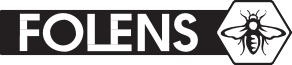 Foclóir agus frásaíLeabhar an Mhúinteora E & F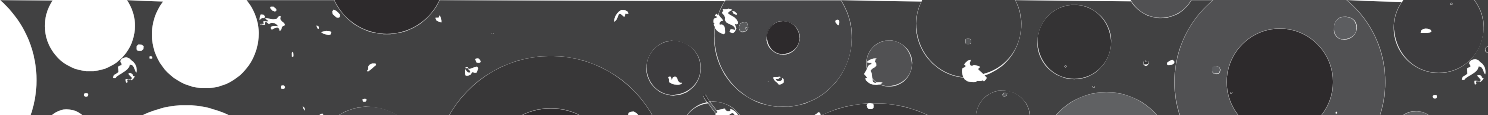 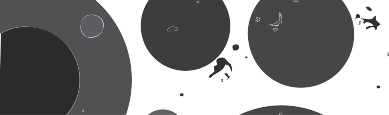 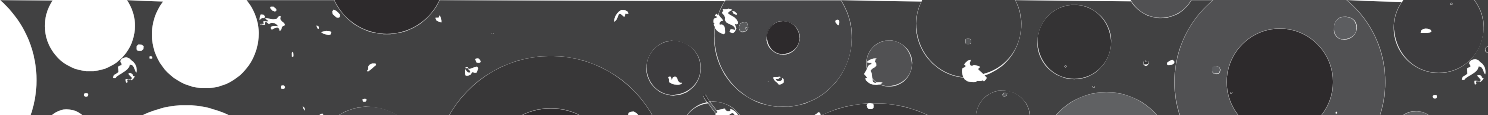 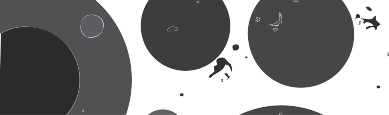 GaeilgeBéarlaGaeilgeBéarlaclár (teilifíse)(television) programmeconsólconsolerialtánremote controlcluasáinheadphonescainéalchannelcallairíspeakersscáileánscreenmicreafónmicrophonetreoir teilifísetv guideidirlíon (ar líne)internet (online)cartúncartooncluiche damhsadance gameclár spóirtsports programmecluiche peilefootball gameclár ceoilmusic programmecluiche le carrannacar gameclár nuachtanews programmecluiche ar líneonline gameclár dúlraconsólcluiche ríomhairecomputer gamesobalchlársoap operascannán (scannáin) (3T)ﬁlm (ﬁlms) (3D)an Nuachtthe Newspictiúrlanncinemaan Aimsirthe Weathercarachtarcharacterfón (cliste)(smart) phonedubh  agus  bánblack and white